    МУНИЦИПАЛЬНОЕ БЮДЖЕТНОЕ ОБЩЕОБРАЗОВАТЕЛЬНОЕ УЧРЕЖДЕНИЕ                                               «Дзилебкинская основная  общеобразовательная школа»	 368586, Республика ДАГЕСТАН, Дахадаевский район, с.Дзилебки, e-mail: xataev4556@gmail.com	           Утверждаю :	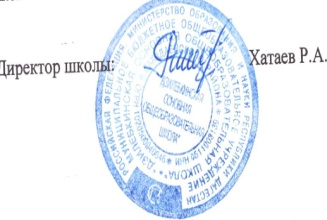                             ПОЛОЖЕНИЕ О ШКОЛЬНОМ СПОРТИВНОМ КЛУБЕ                                  МБОУ « ДЗИЛЕБКИНСКАЯ ООШ»1. Общие положения1.1 Настоящее положение регламентирует правовой статус школьного спортивного клуба и устанавливает его цели, задачи, функции, структуру, механизм управления, порядок организации и содержания деятельности, ответственность, а тек же порядок взаимодействия с другими структурными подразделениями образовательной организации.1.2. Школьный спортивный клуб «Олимпиец» является структурным подразделением образовательной организации МБОУ «Дзилебкинская ООШ» реализующим внеучебную физкультурно-оздоровительную и спортивную деятельность в области физического воспитания.1.3. Клуб создается решением педагогического Совета ОО и утверждается приказом директора ОО.1.4. Клуб не является юридическим лицом.1.5. Решение о ликвидации клуба принимается педагогическим Советом ОУ и утверждается приказом директора.1.6. В своей деятельности клуб руководствуется: - концепцией развития ОО;- настоящим Положением;- решением педагогического Совета ОО, а так же законодательными и нормативно-правовыми актами Министерства образования и науки РФ, правилами внутреннего трудового распорядка, приказами и распоряжениями директора ОО, регламентирующими деятельность учебного заведения в области физического воспитания.1.7. Клуб подчиняется непосредственно директору ОО.1.8. Работа клуба осуществляется в соответствии с учебными программами (по направлениям), учебными планами, ежегодными планами работы ОО по всем видам деятельности: учебно-воспитательной, методической, организационно- педагогической и др.1.9. План работы клуба утверждается руководителем данного спортивного подразделения ежегодно в сентябре и согласуется с директором ОО.1.10. Контроль за деятельностью клуба осуществляет директор ОО.2. Цель и задачи2.1. Целью деятельности клуба является способствование формированию потребности в здоровом образе жизни и систематических занятиях  физической культурой и спортом у обучающихся общеобразовательного учреждения, а так же развитие в ОО традиционных видов спорта.2.2. Задачами спортивного клуба являются: - разработка предложений по развитию физической культуры и спорта в ОО в рамках внеурочной деятельности; - вовлечение обучающихся в систематические занятия ФК и спортом; - повышение мотивации к укреплению здоровья; - организация физкультурно-спортивной работы ОО во внеурочное время.3. Функции Клуба3.1. Организует и проводит физкультурно-оздоровительные и спортивно- массовые мероприятия, в том числе школьные этапы Всероссийских спортивных соревнований школьников «Президентские состязания» и Всероссийских спортивных игр школьников «Президентские спортивные игры».3.2. Формирует команды по видам спорта и обеспечивает их участие в соревнованиях разного уровня (межшкольных, муниципальных, территориальных).3.3. Пропагандирует в ОО основные идеи физической культуры, спорта, здорового образа жизни, в том числе деятельность клуба.3.4. Поощряет и стимулирует обучающихся, добившихся высоких показателей в физкультурно-спортивной работе;3.5. Участвует в организации работы зимних и летних пришкольных оздоровительно-спортивных лагерей (площадок).3.6. Организует и проводит конкурсы на лучшую постановку физкультурно- оздоровительной и спортивно-массовой работы среди классов в ОО. 3.7. Проводит учебно-тренировочные сборы (смены) для подготовки команд к участию в региональных и всероссийских соревнованиях.4. Организационная структура4.1. Управление спортивным клубом осуществляет его руководитель, назначаемый директором ОО.4.2. Руководитель спортивного клуба осуществляет организацию и руководство всеми направлениями его деятельности.4.3. Клуб может иметь собственное название, эмблему, наградную атрибутику, спортивную форму.4.4. Основными формами работы клуба могут быть занятия в секциях, группах и командах, комплектующихся с учетом пола, уровня физической и спортивно-технической подготовленности.4.5. Членами клуба могут быть обучающиеся ОУ, в котором создан клуб, родители, педагоги ОО.4.6. Занятия в клубе проводятся в соответствии с графиками, расписаниями, планами физкультурно-спортивных мероприятий. 4.7. Непосредственное проведение занятий в клубе осуществляется учителями физической культуры, педагогами школы, учащимися старших классов. 4.8. За всеми занимающимися в клубе устанавливается врачебно- педагогический контроль, который осуществляется медицинскими и педагогическими работниками образовательного учреждения.5. Права и обязанности5.1. Права и обязанности педагогов спортивного клуба определяются трудовым законодательством РФ, Уставом ОО, правилами внутреннего распорядка образовательного учреждения, а так же должностными инструкциями.5.2. Обучающиеся имеют право в соответствии со своими способностями, возможностями и интересами на выбор секций и групп для занятий, участвовать в физкультурно-оздоровительных мероприятиях, спартакиадах, физкультурных праздниках за свой Клуб.5.3. Обучающиеся (члены клуба) обязаны добросовестно посещать занятия в спортивных секциях и кружках, а так же бережно относиться к спортивному оборудованию и другому имуществу клуба.6. Финансирование6.1. Деятельность спортивного клуба финансируется из средств ОО и привлеченных средств (добровольные пожертвования, взносы, передаваемые материальные ценности от государственных, частных и других организаций, предприятий, а так же отдельных физических лиц).6.2. Оплата труда педагогических работников осуществляется в соответствии с действующим законодательством Российской Федерации.7. Ответственность Клуба7.1 Ответственность за качество выполнения возложенных настоящим Положением на спортивный клуб целей, задач и функций, выполнение плана работы по всем направлениям деятельности, сохранность оборудования и спортивного инвентаря, а так же за создание условий для эффективной работы своих подчиненных несет руководитель школьного спортивного клуба.7.2. Каждый педагог спортивного клуба несет ответственность за качество выполнения работ, возложенных на него должностной инструкцией, а также за сохранность имущества, жизнь и здоровье обучающихся.